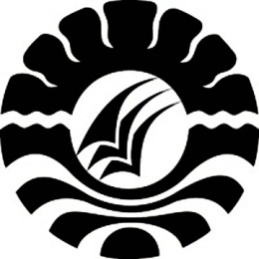 SKRIPSIPENGGUNAAN METODE BERMAIN PERAN DALAM MENGEMBANGKAN KEMANDIRIAN ANAK DI TAMAN KANAK - KANAK KARAKTER NURFADILLAH KEC. RAPPOCINI KOTA MAKASSARJUMRAHPROGRAM STUDI PENDIDIKAN GURU PENDIDIKAN ANAK USIA DINIFAKULTAS ILMU PENDIDIKANUNIVERSITAS NEGERI MAKASSAR2013